Welcome BackThanks so much for supporting your kids through online learning. We know that it isn’t an easy situation for anyone, but your help was appreciated. Now we have come back to some big changes. In order to meet our Ministry obligations for class sizes we had to move some students to new classes. The good news is that very few of our move ins were due to movement from virtual learning. I keep saying that the word is out now that Colonel Cameron is the place to be and people that are moving into the area are moving to our catchment area. I am already starting to look at class sizes for next year so if you know of anyone that might be moving into our area before September or that has a little one in the area that should be registered for JK, please have them contact the school. The sooner that we can get kids registered the less disruption there is when we start in September. ValentinesThis Friday, your kids are asked to dress in their red, white and/or pink for the day. Unfortunately, due to COVID restrictions, we are asking that NO valentines be brought in. Teachers will still be doing some fun activities with their classes, but NO TREATS OR VALENTINES should be brought into the school. Happiness ChallengeThanks to Nicole Smith and her Friends at Exit Realty for providing each class with a succulent garden. That was a nice treat to come back to. Kindergarten RegistrationRegistering your child for Kindergarten is as easy as 1, 2, 3. 1. Find your school. 2. Complete the online registration form @ www.lkdsb.net/kindergarten 3. The school will contact you with a day and time to bring in your documentation as soon as we are given the okay to do so:ParkingWe continue to have issues with people parking in our circle out front. Please park in the parking lot so that our students can walk through the front safely. This is a fire zone and should be used a drop-off only. DO NOT park in the Bus Loading area at any time. We have busses that need to safely load, and unload students quickly and then get to their next drop off. Parent CouncilThe next meeting is Feb 16. If you would like to join us, please let Mrs. Myers know.Parent council will be holding a Seed Fundraiser soon. Watch for more information!Morning SupervisionPlease keep in mind that there is no supervision before 8:45. Students should NOT arrive at school prior to this for safety reasons. Playground EquipmentDue to ice and snow during the fall and winter months, students are at a greater risk of falling or slipping off the playground equipment.  To ensure the safety of students, equipment is closed until the spring.  If your children are visiting the school property after hours, kindly remind them to stay off the equipment until better weather returns.Important Up-coming 2019-2020 Dates:February 12…….... Picture Day(Waiting for confirmation)February 15	Family DayFebruary 16…. Parent Council MeetingMarch 15-19	March BreakApril 2	Good FridayApril 4	Easter MondayMay 24	Victoria DayJune 4	PA DayJune 28	Last Day of SchoolColonel Cameron NewsPrincipal ~ Mrs K. MyersSecretary ~ Ms. S. CodlingTel: 519-862-1116Fax: 519-862-4655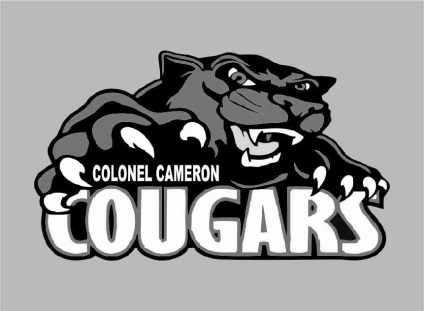 February 2021